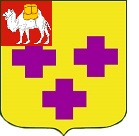 Собрание депутатов города ТроицкаЧелябинской областиПятый созывТридцать третье заседаниеР Е Ш Е Н И Еот 25.12.2017г. № 199      г. ТроицкОб итогах капитального ремонта многоквартирных домов города Троицка в 2017 году и о планах на 2018 годЗаслушав информацию начальника Управления жилищно-коммунального хозяйства, экологии, благоустройства, транспорта и связи администрации города Троицка Могильникова А.В. об итогах капитального ремонта многоквартирных домов города Троицка в 2017 году и о планах на 2018 год, Собрание депутатов города ТроицкаРЕШАЕТ:Информацию начальника Управления начальника жилищно-коммунального хозяйства, экологии, благоустройства, транспорта и связи администрации города Троицка Могильникова А.В. об итогах капитального ремонта многоквартирных домов города Троицка в 2017 году и о планах на 2018 год принять к сведению (прилагается).Председатель Собраниядепутатов города Троицка				                                 В.Ю. ЧухнинИнформацияпо вопросу: Об итогах капитального ремонта многоквартирных домов города Троицка в 2017 году и о планах на 2018 годПравительством Челябинской области в мае 2014 г. утверждена региональная программа, которая рассчитана на 30 лет с 2014 по 2034 годы и состоит из пяти шестилетних периодов: с 2014-2019 г.г., 2020-2025 г.г., 2026-2031 г.г., 2032-2037г.г., 2038-2043г.г.Для реализации региональной программы Постановлением Правительства Челябинской области от 9 декабря 2013 г. № 511 - П «О создании специализированной некоммерческой организации - фонда «Региональный оператор капитального ремонта общего имущества в многоквартирных домах Челябинской области» создан Региональный оператор.Установлен минимальный размер взноса на капитальный ремонт общего имущества в многоквартирном доме на территории Челябинской области на один кв.м общей площади помещения в многоквартирном доме:В 2015 г. – 6,40 рублей, в 2016 г. – 6,70 рублей, в 2017 г.- 7,0 рублей; в 2018 г.-7,4 рублей; в 2019 г.- 7,8 рублей.Реализация краткосрочного плана в 2017 г. По Троицкому городскому округу запланирован капитальный ремонт на 23-х многоквартирных домах, по 93 видам работ за счет обязательных взносов собственников, на сумму 80 923 713,00 руб. (в том числе замена 6 лифтов в 2-х многоквартирных домах).По итогам конкурса проводимого региональным оператором на выполнение работ определены четыре организации:1.ООО «РСУ» г. Златоуст (в домах по адресам: пр. Строителей 15; им. В.И.Медведева 4; ул. Энергетиков 1); 2.ООО «Тема» г. Троицк ( в домах по адресам: им. Т.Д. Дерибаса 10, 10 «а», 12, 22);3.ООО «РитмСтрой» г. Челябинск (в домах по адресам: им. А.М.Климова 40,44,46,48,50,52,56; им. С.И.Денисова 34; им. И. Д. Селивановская 49;                  ул. Красноармейская 26; ул. Зеленая 6; им. братьев Малышевых 41,45; 2 военный городок 20).4.ООО «Чесстрой» г. Чебоксары (в домах квартала № 10 д.28, 35 - замена лифтового оборудования).Работы по капитальному ремонту общего имущества в многоквартирном доме, включают в себя: ремонт внутридомовых инженерных систем электро-, тепло-, водоснабжения, водоотведения; ремонт или замену лифтового оборудования; ремонт крыши; ремонт подвальных помещений, относящихся к общему имуществу в многоквартирном доме; ремонт фасада; ремонт фундамента.Из 23-х домов на 21 доме работы выполнены в полном объеме, 6 домов приняты и сданы комиссии (им. Т.Д. Дерибаса 10, 10 «а», 12, 22) подрядчик ООО «Тема» и пр.Строителей 15; им. В.И.Медведева 4 (подрядчик ООО «РСУ»                г. Златоуст. В настоящее время осуществляется приемка по 15 многоквартирным домам, дата завершения работ 15 декабря 2017 г. В связи с нарушением графика производства работ и отсутствием в срок поставки лифтового оборудования, с ООО «Чесстрой» расторгнуты договора на замену лифтового оборудования в многоквартирном доме № 35 квартал № 10 и в 2-х подъездах многоквартирного дома № 28 квартала № 10 г. Троицка.В соответствии со статьей 170 Жилищного Кодекса Российской Федерации по решению общего собрания собственников помещений может быть изменен способ формирования фонда капитального ремонта. По Троицкому городскому округу перечисление взносов на капитальный ремонт на специальный счет перешли:в 2014 г. 3 - многоквартирных дома : ул. им. Н.В. Гоголя 11; ул. им. Ю.А. Гагарина 33; ул. Советская 33.в 2016 г. - 11 многоквартирных домов: ул. Советская 8,19; ул. Сибирская 21; ул. Культуры16; ул. Советская 37 А; ул. Гагарина 28, 34, 38; ул. Ловчиков 2А;        ул. Пионерская 70; ул. Чайковского 10.в 2017 г. - 5 многоквартирных домов: 5 мик-он 1, 5; ул. Красноармейская 59; ул. Пионерская 70; квартал 10 д.27.Итого : 20 многоквартирных домов.Реализация краткосрочного плана в 2018 г. По Троицкому городскому округу запланирован капитальный ремонт на 20-ти многоквартирных домах по 112 видам работ, за счет обязательных взносов собственников, на сумму 56 971 313,00 рублей.Список многоквартирных домов, в которых будет проведен капитальный ремонт - пр. Строителей 6,8; ул. Автодромная 1; ул. Деповская 39; ул. им.А.М. Климова 42,46,50,52; им. братьев Малышева 45; ул. Мичурина 8; им. И. Д. Селивановская 49; ул. М.М. Володарского 19; ул. Фрунзе 21,26, 30, 32, 2-б; ул. им. Ю.А.Гагарина 15, 35, 60.В настоящее время по этим домам готовится проектно-сметная документация.05.12.2017 г. заключен договор на разработку проектно-сметной документации с ООО «Архитектурная Мастерская Маркштетера» г. Челябинск.Начальник Управления жилищно-коммунального хозяйства, экологии, благоустройства, транспорта и связи администрации города Троицка 				             А.В. МогильниковИнформация по начислению региональным оператором обязательных взносов на капитальный ремонт по состоянию на 01.01.2017)Информация по начислению региональным оператором обязательных взносов на капитальный ремонт по состоянию на 01.01.2017)Информация по начислению региональным оператором обязательных взносов на капитальный ремонт по состоянию на 01.01.2017)Информация по начислению региональным оператором обязательных взносов на капитальный ремонт по состоянию на 01.01.2017)Информация по начислению региональным оператором обязательных взносов на капитальный ремонт по состоянию на 01.01.2017)Информация по начислению региональным оператором обязательных взносов на капитальный ремонт по состоянию на 01.01.2017)Наименование муниципального образованияНаименование муниципального образованияНачислено с начала года (2015,январь,февраль, март, апрель, май,июнь,июль, август, сентябрь, октябрь, ноябрь декабрь 2016), руб.Оплачено с начала периода, руб.Долг на 15.12.2016, (дату заполнения), руб.% оплаты                   гр 3/гр2*100%1234512Троицкий городской округ122 863 304,5486 695 816,1035 446 894,3671,15Информация по начислению региональным оператором обязательных взносов на капитальный ремонт по состоянию на 01.09.2017)Информация по начислению региональным оператором обязательных взносов на капитальный ремонт по состоянию на 01.09.2017)Информация по начислению региональным оператором обязательных взносов на капитальный ремонт по состоянию на 01.09.2017)Информация по начислению региональным оператором обязательных взносов на капитальный ремонт по состоянию на 01.09.2017)Информация по начислению региональным оператором обязательных взносов на капитальный ремонт по состоянию на 01.09.2017)Информация по начислению региональным оператором обязательных взносов на капитальный ремонт по состоянию на 01.09.2017)Наименование муниципального образованияНаименование муниципального образованияНачислено взносов на капитальный ремонт с начала отчетного периодаСобрано средств по взносам на капитальный ремонт с начала отчетного периодаДолг на  дату заполнения , руб. % оплаты                   гр 3/гр2*100%1234512Троицкий городской округ40 231 593,6731 766 207,428 465 386,2578,96